	Community Advisory Committees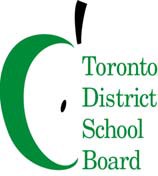 To:                                                 Members of the Equity Policy Community Advisory Committee 
	Committee Name: EPCAC
	Date: February 27, 2023
	Time: 6:30pm to 8:30pm	Virtual (link): https://tdsb-ca.zoom.us/j/91314150390Committee Co-Chairs:                  Aleem Punja, Dennis Keshniro, and Trustee Neethan ShanAcknowledgement of Traditional Lands"We acknowledge we are hosted on the lands of the Mississauga’s of the Anishinaabe, the Haudenosaunee Confederacy and the Wendat. We also recognize the enduring presence of all First Nations, Métis and Inuit peoples."AGENDAFrom: Ryan Eaton	Executives: Mahejabeen Ebrahim and Elizabeth Addo#ItemFacilitator/PresenterTimelineInformation1Call to Order/Confirmation of Quorum/Reading of Meeting NormsCo-chairs6:30At a committee meeting, all EPCAC members shall:Adhere to the established process;Listen to each other with an open mind and without interruption, in order to gain better understanding and clarity of the issues at hand;Remain civil and respectful of each other;Refrain from making any negative or disparaging statement against another member; andState opinions and respond to others within the agreed upon time limit for a topic.2Declarations of Possible Conflict of InterestsCo-chairs6:35Link to Terms of Reference section: EPCAC – Terms of Reference – Section 19. Conflict of Interest3Approval of AgendaCo-chairs6:364Approval of Minutes: January 30, 2022Co-Chairs6:37To be attached5Trustee Co-Chair Board UpdateTrustee Co-Chair Neethan Shan6:386Election Process Discussion and Establish Sub-CommitteeCo-Chairs7:00 9Other BusinessCo-chairs8:2010Next Meeting Reminder: March 27, 2023, at 6:30pmCo-chairs8:2511AdjournmentCo-chairs8:30